            Мы живем в Железнодорожном районе г.Екатеринбурга. Наш район еще очень молод относительно нашего соседа, старейшего и самого красивого района нашего города. Этот район назван в честь Верх-Исетского металлургического завода. Свою экскурсию и ознакомление с архитектурными памятниками Екатеринбурга, созданными основоположником стиля классицизма на Урале Михаила Павловича Малахова, мы начали  от проходной завода (ул.Кирова, д.28). Верх-Исетский завод является исторической и архитектурной ценностью, имеет градообразующее значение. Подлинным архитектурным шедевром завода является здание Главной заводской конторы (1816-1828 годы), напоминающее по своему облику Адмиралтейство в городе СанктПетербурге. Проект был выполнен архитектором М.П. Малаховым, активное участие в строительстве принимал С. Багарядцев — смотритель, геодезист и чертежник завода. В 1816 году произошло освящение фундамента, а к 1828 году здание имело законченный вид. Хотя заводоуправление подверглось надстройкам и перестройкам, но сохранило основные первоначальные элементы: колонны, витражные окна… С начала 19 века и по настоящее время этот завод со многими цехами сохранили свой первоначальный облик. Своим основанием Верх-Исетский завод обязан Екатерининскому, чтобы увеличить мощность производства 1 июня 1725 года заложили еще одну плотину, образовавшую Верх-Исетский пруд. Завод назвали в честь цесаревны Анны, однако название Аннинского завода не прижилось. По площади и по улице Заводской ходил паровоз – путь его поворачивал по улице Марышева (сегодня Татищева) и уходил в сторону Малоконного полуострова, на Сухоложский торфяник.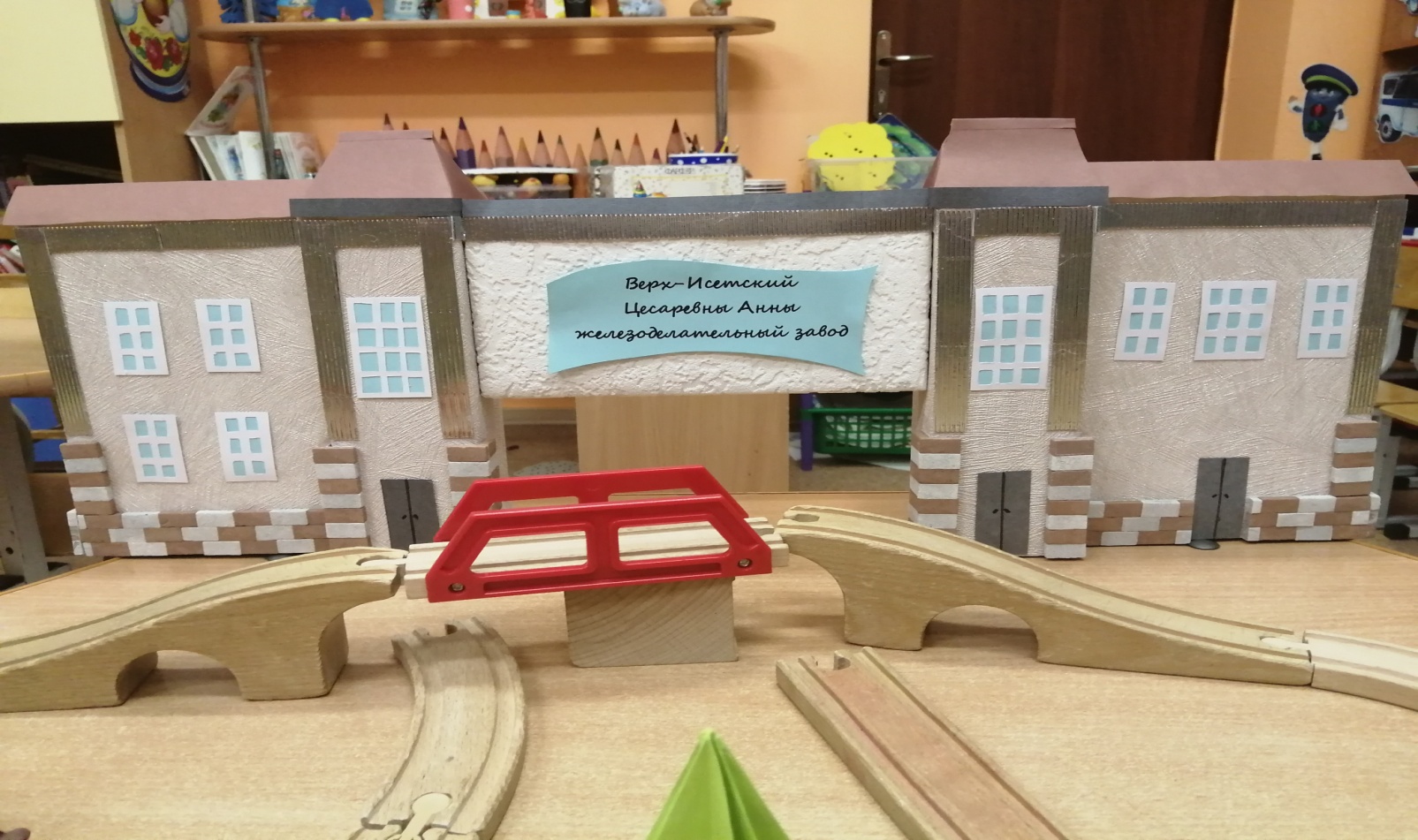 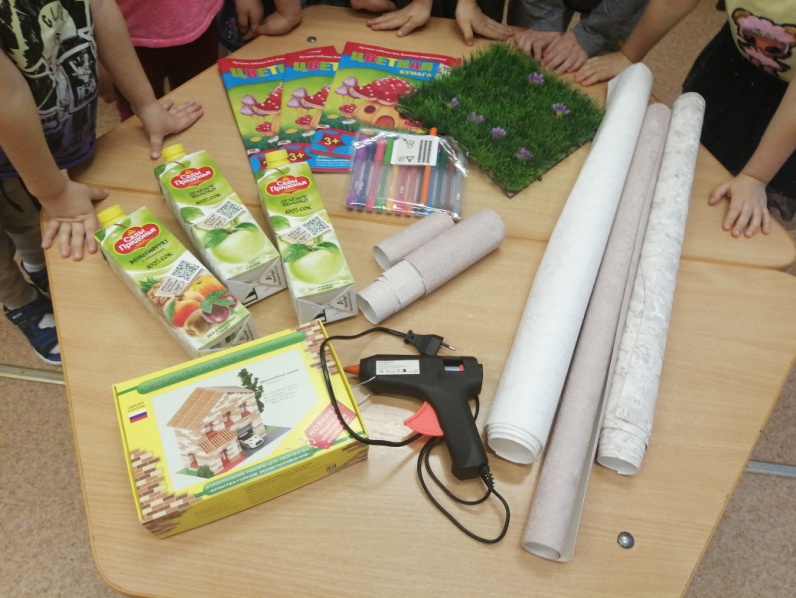 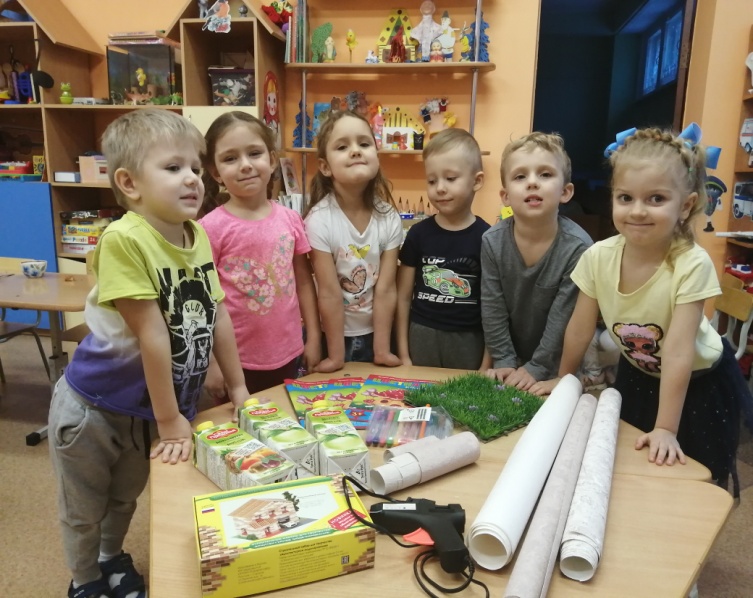 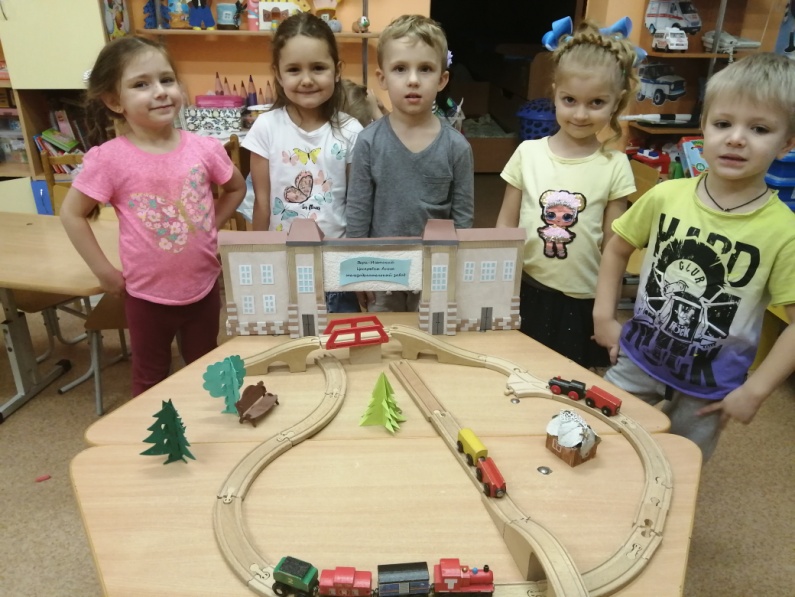 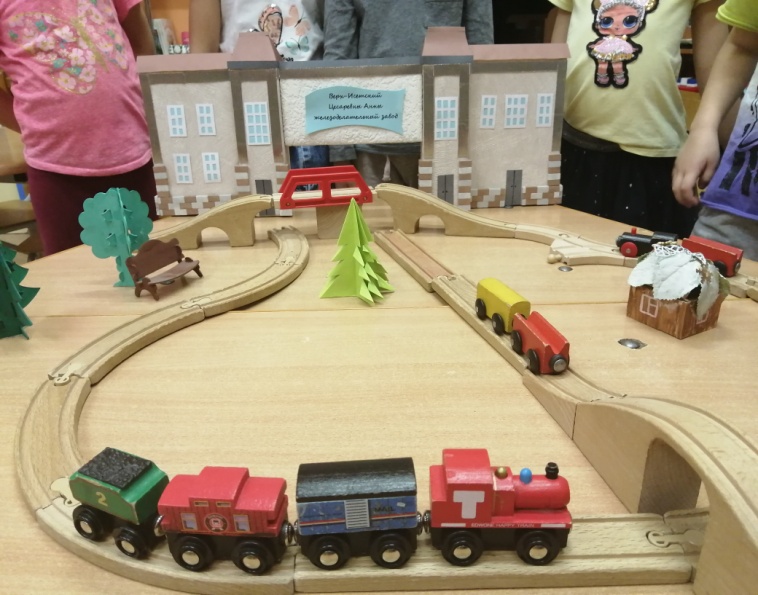 